					Evidensia Oslo Dyresykehus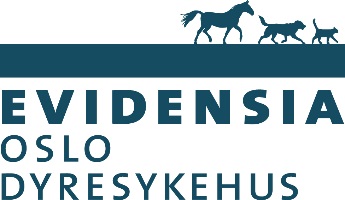 Ensjøveien 14, 0655 Oslomonica.heggelund@evidensia.noRekvisisjon reptilmedisinsk konsulenttjenesteTusen takk for henvisningen!Henvisende veterinærDyreeierNavnNavnKlinikkE-postDatoTlf nrDyrFødselsdatoNavnVektArtKjønnHovedproblem per dags datoSammendrag av de viktigste punktene i anamnese, utvikling og evt undersøkelserVedlegg (vennligst navngi dem slik at det fremgår hva det er)□ Spørsmålskjema til eier før reptilkonsultasjon□ Dyrkningsvar□ Journalutskrift□ Blodprøvesvar□ Røntgenbilder eller ultralydbilder□ Annet, spesifiser□ Parasittologisk fæcesundersøkelse